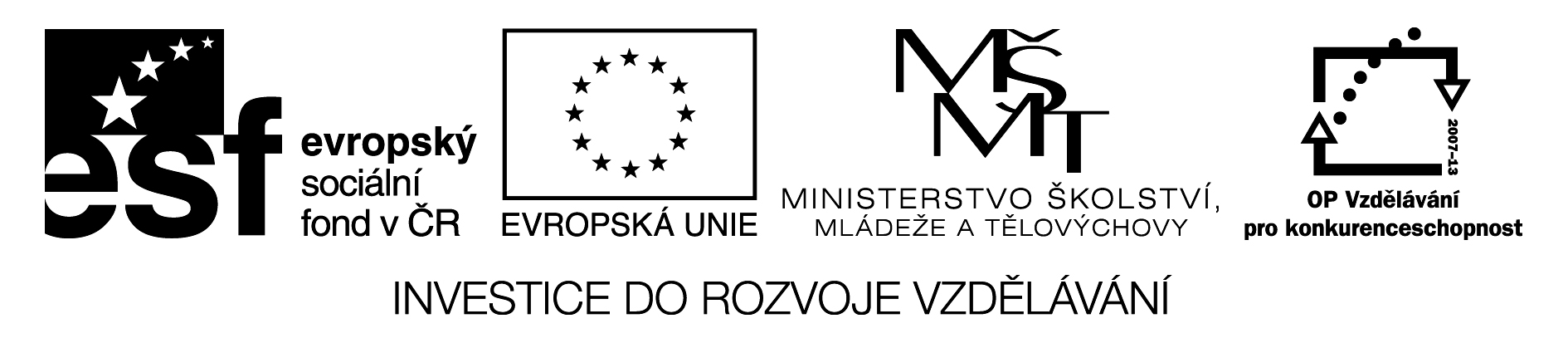 ZŠ GRŰNWALDOVA, ČESKÉ BUDĚJOVICEMgr. Jana TomanováPořadové číslo projektu:  CZ.1.07/1.4.00/21.1636Šablona:  III/2 Inovace a zkvalitnění výuky prostřednictvím ICTTéma: Starší české dějinyNázev: Kontrolní práce Náš svět – LucemburkovéPředmět: NSRočník: 4. ročník ZŠČíslo DUMu: VY_32_INOVACE_NS4_3_17Datum vytvoření: 06.05.2013Kontrolní test Náš svět - LucemburkovéJméno: _____________________	Datum: ___________________	Třída: ___________Jak se jmenovala žena Jana Lucemburského?a)   Anežka Přemyslovnab)   Eliška Přemyslovnac)   Alžběta PřemyslovnaByl Jan Lucemburský vášnivý bojovník? 	ANO		NEKde bral Jan Lucemburský peníze na války? _________________________________Kde byl vychován Karel IV.?a)   ve Franciib)   v Německuc)   v ItáliiNapiš dvě stavby, které dal postavit Karel IV. _______________________________, ____________________________________________________________________Které symboly královské moci nechal Karel IV. zhotovit?a)   Karlštejnské klenoty	b)   prsteny a náhrdelníkyc)   korunovační klenoty českých králůJak lidé nazývali Karla IV.?a)   Otec lidub)   Otec vlastic)   Otec Českého státuJak žila církev koncem 14. století?a)   v přepychu a bohatstvíb)   v bídě a chudoběKdo to byl Jan Hus?a)   spisovatelb)   řezníkc)   kazatelCo to byly odpustky?a)   vykoupení se penězi z hříchub)   vykoupení se chlebem z hříchuc)   odpuštění hříchu vlídným slovemKde chtěl Hus obhájit své učení?a)   Kostelecb)   Kostitřasc)   KostniceKdy byl upálen Jan Hus?a)   4. června 1415b)   6. srpna 1415c)   6. července 1415Jaké město založili husité?a)   Táborb)   Tatarákc)   TáborákJak se jmenoval vůdce husitů?a)   Jan Husb)   Jan Žižkac)   Jan ŽelivskýČím bojovali husité? ____________________________________________________V jaké bitvě byli poraženi husité? __________________________________________ŘešeníKontrolní test Náš svět - LucemburkovéJméno: _____________________	Datum: ___________________	Třída: ___________Jak se jmenovala žena Jana Lucemburského?a)   Anežka Přemyslovnab)   Eliška Přemyslovnac)   Alžběta PřemyslovnaByl Jan Lucemburský vášnivý bojovník? 	ANO		NEKde bral Jan Lucemburský peníze na války?   Zastavoval královské statkyKde byl vychován Karel IV.?a)   ve Franciib)   v Německuc)   v ItáliiNapiš dvě stavby, které dal postavit Karel IV.    Karlův most, KarlštějnKteré symboly královské moci nechal Karel IV. zhotovit?a)   Karlštejnské klenoty	b)   prsteny a náhrdelníkyc)   korunovační klenoty českých králůJak lidé nazývali Karla IV.?a)   Otec lidub)   Otec vlastic)   Otec Českého státuJak žila církev koncem 14. století?a)   v přepychu a bohatstvíb)   v bídě a chudoběKdo to byl Jan Hus?a)   spisovatelb)   řezníkc)   kazatelCo to byly odpustky?a)   vykoupení se penězi z hříchub)   vykoupení se chlebem z hříchuc)   odpuštění hříchu vlídným slovemKde chtěl Hus obhájit své učení?a)   Kostelecb)   Kostitřasc)   KostniceKdy byl upálen Jan Hus?a)   4. června 1415b)   6. srpna 1415c)   6. července 1415Jaké město založili husité?a)   Táborb)   Tatarákc)   TáborákJak se jmenoval vůdce husitů?a)   Jan Husb)   Jan Žižkac)   Jan ŽelivskýČím bojovali husité?   Zemědělské nářadí předělané na zbraně V jaké bitvě byli poraženi husité?    U LipanAnotace a metodické pokyny:Procvičování probraného učiva – Lucemburkové a HusitstvíPoužité zdroje:Autorem všech textů je Mgr. Jana Tomanová, není-li uvedeno jinak.